               РЕШЕНИЕ                                                                КАРАР«О внесении изменений в решение Совета сельского поселения Сатыевский сельсовет муниципального района Миякинский район Республики Башкортостан от 12 августа 2015 года № 282 «Правила землепользования и застройки сельского поселения Сатыевский  сельсовет муниципального района Миякинский район Республики Башкортостан»        В  соответствии с Градостроительным кодексом Российской Федерации от 29.12.2004 N 190-ФЗ, статьей 14 Федерального закона от 6 октября 2003 года № 131-ФЗ «Об общих принципах организации местного самоуправления в Российской Федерации», Федеральным законом  от 01.07.2021 № 276-ФЗ "О внесении изменений в Градостроительный кодекс Российской Федерации и отдельные законодательные акты Российской Федерации", протестом прокуратуры от 24.01.2022 № Д/02-01-2022/144. Совет сельского поселения Сатыевский сельсовет муниципального района Миякинский район Республики Башкортостан решил:       Внести в решение Совета сельского поселения Сатыевский сельсовет муниципального района Миякинский район Республики Башкортостан от    12.08.2015 № 282 «Правила землепользования и застройки с. Сатыево, с. Баязитово, д. Чулпан, д. Новофедоровка, д. Новые Омельники, д. Шатра, д. Ржановка сельского поселения  Сатыевский сельсовет муниципального района Миякинский район Республики Башкортостан» (далее -Решение) следующие изменения:   Пункт 6 статьи 22 Правил изложить в следующей редакции: «Комиссия в течение двадцати пяти дней со дня поступления предложения о внесении изменения в правила землепользования и застройки осуществляет подготовку заключения, в котором содержатся рекомендации о внесении в соответствии с поступившим предложением изменения в правила землепользования и застройки или об отклонении такого предложения с указанием причин отклонения, и направляет это заключение главе местной администрации»Пункт 6 статьи  34 Правил изложить в следующей редакции: «Срок действия технических условий, устанавливается правообладателем сети инженерно-технического обеспечения не менее чем на три года или при комплексном развитии территории не менее чем на пять лет, если иное не предусмотрено законодательством Российской Федерации.        В случае осуществления строительства, реконструкции объектов капитального строительства жилого, общественно-делового назначения и необходимых для их функционирования объектов коммунальной, транспортной, социальной инфраструктур в соответствии с утвержденным проектом планировки территории порядок и сроки внесения платы за подключение (технологическое присоединение) таких объектов капитального строительства к сетям инженерно-технического обеспечения устанавливаются исходя из этапов архитектурно-строительного проектирования, строительства, реконструкции сетей инженерно-технического обеспечения, предусмотренных договорами о подключении (технологическом присоединении), при условии обеспечения финансирования экономически обоснованных затрат правообладателей сетей инженерно-технического обеспечения, связанных с осуществлением на каждом этапе мероприятий по подключению (технологическому присоединению) таких объектов капитального строительства к сетям инженерно-технического обеспечения, в соответствии с графиком оплаты указанных мероприятий, предусмотренных договорами о подключении (технологическом присоединении).           Правообладатели существующих линейных объектов в течение тридцати дней со дня поступления обращения в письменной форме застройщика или технического заказчика, обеспечивающего строительство, реконструкцию, капитальный ремонт объектов капитального строительства, выдают застройщику, техническому заказчику технические требования и условия, подлежащие обязательному исполнению при архитектурно-строительном проектировании в целях реконструкции, капитального ремонта существующих линейных объектов (далее - технические требования и условия), либо отказывают в их выдаче.            Порядок и сроки внесения платы за подключение (технологическое присоединение) объектов капитального строительства устанавливаются в соответствии с правилами подключения (технологического присоединения) с учетом особенностей, предусмотренных частями 11 и 12 настоящей статьи.         Срок действия технических требований и условий не может быть менее чем два года со дня их выдачи»Обнародовать настоящее решение на информационном стенде в здании администрации сельского поселения Сатыевский сельсовет муниципального района Миякинский район Республики Башкортостан и разместить в сети «Интернет» на официальном сайте сельского поселения по адресу: http://spsatievski.ru/Глава сельского поселения Сатыевский сельсовет                                                         З.М.Гафарова  с.Сатыевоот «14» февраля 2022г.№ 140Совет сельского поселения Сатыевский сельсовет муниципального района Миякинский район 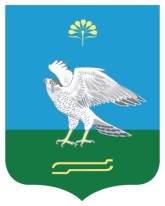 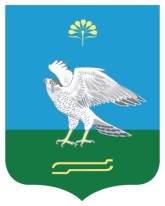 Республики БашкортостанБашkортостан Республикаhы Миякә районы муниципаль районының Сатый ауыл советы ауыл биләмәhе Советы 